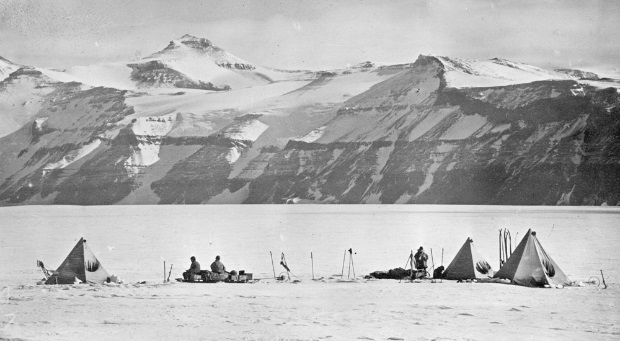 ExperiencesWe will be experiencing an inspiration day when we will begin our topic as explorers, exploring the school grouns, discovering objects and asking questions about them to develop our curiosity.Our parents will be invited in for a Winter Workshop: a carousel of art and craft activities.   ScienceAs Scientists we will: be exploring seasonal changes, with the focus on Autumn and Winter changes.  We will study the weather and how it changes, learn about animals in winter and hibernation.PSHEAs a thoughtful child we will: Be thinking about our dreams and goals by discussing their goals to success, how to stay motivated when things get difficult and working hard to achieve their own dreams and goals. We will also be learning out how to keep ourselves healthy.CommunitiesAs members of a community we will: Be creating poems and learning songs to perform for our parents, families and winder community at an Easter service at the local church.Cross Curricular LinksEnglish: We will be reading the book Emperor’s Egg, Blue Penguin, Lost and Found and Goldilocks.Our writing outcomes will be: retelling stories, writing a new story with alternative characters and writing recounts.